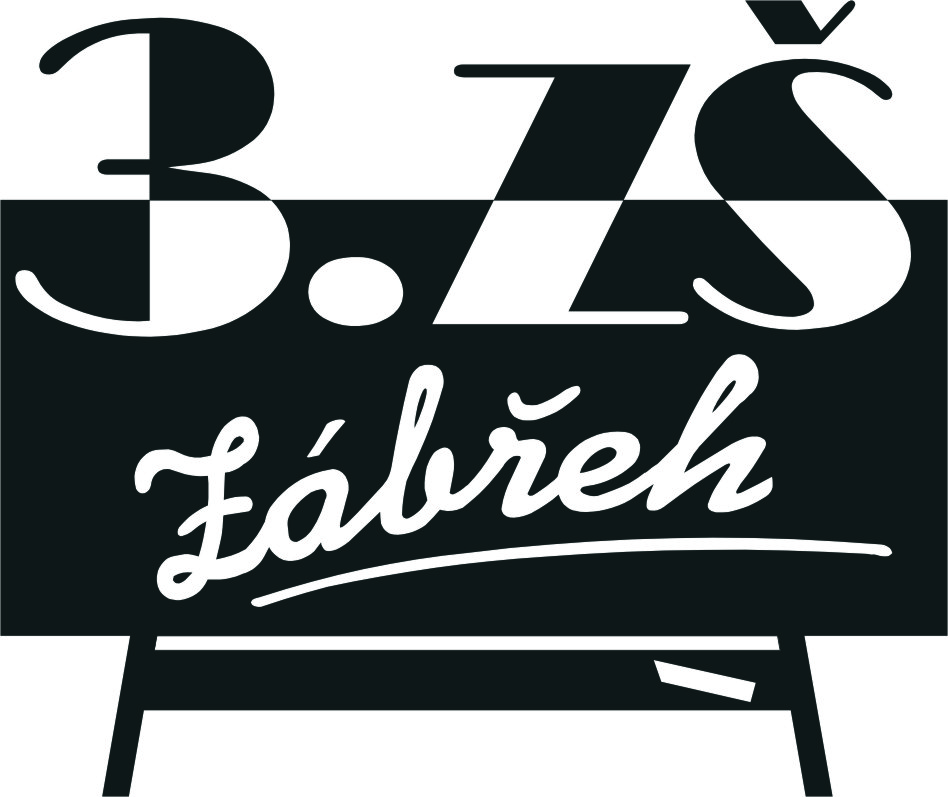                      Základní škola Zábřeh, Školská 406/11, okres Šumperk                                      Tel.: 583 414 535     E-mail: 3zszabreh@seznam.cz    ID schránka: bshywzh                                                                                  www.3zszabreh.cz          IČO:60045337Tomáš HaničákVýroba a montáž plastových okenMalá Skála 222468 22     Železný BrodVěc: Objednávka – oprava přepážky v učebně č. 44 + výměna 2 ks oken v kotelně Objednáváme u Vaší firmy opravu přepážky a výměnu 2 ks oken v kotelně.Celková cena prací bude činit 61.710,-- Kč  včetně DPH.   V Zábřehu 27.8.2018                                                      Mgr. Miloš Lachnit                                                                                                ředitel školyFakturujte na:Základní škola Zábřeh, Školská 406/11, okres Šumperk (uveďte celý název školy)Školská 406/11, 789  01   ZábřehIČO: 60045337DIČ: CZ60045337Objednávka je akceptována firmou dne 27. 8. 2018.                                                                            Podpis:    Tomáš Haničák                                                                                             Výroba a montáž plastových oken             							    Malá Skála 222, 468 22 Železný Brod